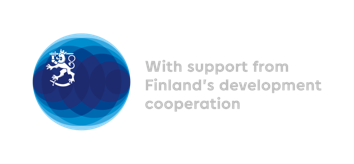 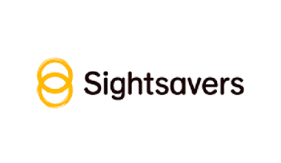 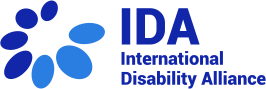 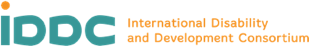 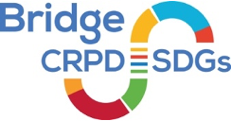 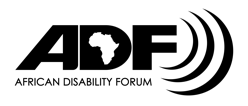 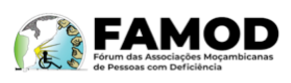 Bridge CRPD-SDGs Module 2 MozambiqueTentative Agenda14 to 20 September 2023Maputo, Mozambique Bridge CRPD-SDGs Module 2 Mozambique Tentative AgendaDates: 14 to 20 September 2023Venue: Hotel, Maputo, MozambiqueTraining timingsAll training days begin at 900, and close at 1800. There will be two breaks for tea and refreshments (1030 to 1100, and from 1530 to 1600) and a lunch break will be from 1245 to 1400. If there is any planned change to this on a particular day, you will find it on the schedule of that day below. Sometimes, the timings may change because a session spills over beyond its scheduled time.  Preparatory meetingOne day before the training begins (13 August) there is a preparatory session for participants from certain underrepresented constituencies such as the deafblind, the Deaf, and self advocates with intellectual disabilities. If you are from these groups, you will receive details about this separately.Tentative agenda – Module 2Sessions are divided into categories depending on the subject matter. Morning recap: Volunteers from amongst participants will present the recap and feedback of the previous day2 min 1 Article: This is an exercise wherein individual participants will be asked to present one article of the CRPD each in 2 minutes. This will be explained and demonstrated by the trainers in the first day. Policy Paper Feedback: Participants will present the key points of their policy paper in 2 minutes for feedback and questions from colleagues.Feedback: At the end of each day, participants will discuss and provide their feedback for the facilitation team. This process will be explained on the first day.Optional evening session: In the evenings the facilitators will be available to discuss assignments with facilitators. Evening sessions: Depending on the priority areas of participants we may schedule evening sessions on topics that require clarity, between 7pm and 8pm, on 18 and 19 September.Day 1 – 14 September - ThursdaySession 1 (900am to 1245pm) – Formal SessionIntroduction to the training module, explaining the agenda, expectations, rules and introduction of participants.Session  2 (1400pm to 1530pm) – CRPD RecapSession 3 (1600pm to 1715pm) - Development: Inequalities & inclusion: Making the most of the SDGsFeedback (1715pm to 1800pm)Day 2 – 15 September  – FridaySession 1 (900pm to 0930pm) – Morning recap, 2 minutes 1 ArticleSession  2 (0930pm to 1245pm) - Making the right real: understanding public policySession 3 (1400pm to 1430pm) 2 minutes 1 ArticleSession 4 (1430pm to 1500pm) – Policy paper feedbackSession 5 (1530pm to 1715pm) – Gender Equality Feedback (1715pm to 1800pm) (1715pm to 1800pm)Day 3 – 16 September -SaturdaySession 1 (900 to 0930) – Morning recap, 2 minutes 1 ArticleSession  2 (0930 to 1245) Inclusive Program DesignSession 3 (1400pm to 1430pm) 2 minutes 1 ArticleSession 4 (1430pm to 1500pm) Policy Paper FeedbackSession 5 (1500pm to 1715pm) – Data: Making sure we are counted inFeedback (1715pm to 1800pm)Day 4 – 17 September – SundaySession 1 (900 to 0930) – Morning recap, 2 minutes 1 ArticleSession  2 (0930 to 1245) Legal HarmonizationThe rest of the day is free, after lunchDay 5 – 18 September – MondaySession 1 (900 to 0930) – Morning recap, 2 minutes 1 ArticleSession  2 (0930 to 1245) CRPD Compliant Budget AdvocacySession 3 (1400pm to 1430pm) 2 minutes 1 ArticleSession 4 (1430pm to 1530pm) Policy Paper FeedbackSession 5 (1600pm to 1715pm) – Preparation for Public Policy ExchangeFeedback (1715pm to 1800pm)Optional Evening Session (1900pm to 2000pm): To be decidedDay 6 – 19 September – TdaySession 1 (900 to 0930) – Morning recap, 2 minutes 1 ArticleSession  2 (0930 to 1245) Public Policy Exchange MeetingSession 3 (1430pm to 1715pm) Use of International Monitoring MechanismsFeedback (1715pm to 1800pm)Optional Evening Session (1900pm to 2000pm): To be decidedDay 7 – 20 September – WednesdaySession 1 (900 to 0930) – Morning recapSession 2 (0930 to 1030) Feedback meeting with stakeholdersSession 3 (1100 to 1245) Steps towards inclusive disability movementSession 4 (1400pm to 1500pm) CRPD perspective on development “CRPD lens”Session 5 (1530pm to 1700pm) Global Disability Summit consultation Evaluation and closureThursday 14 SepFriday 15 SepSaturday 16 SepSunday 17 SepMonday 18 SepTuesday 19 SepWednesday 20 Sep9.00INTRODUCTIONOpening, agenda, expectations & reminders Morning recapMorning recapMorning recapMorning recapMorning recapMorning recap9.00INTRODUCTIONOpening, agenda, expectations & reminders 2 min 1 article 2 min 1 article 2 min 1 article 2 min 1 article Public policy exchange meeting(Groups and sessions TBC) Feedback meeting with stakeholders9:30 10.30INTRODUCTIONOpening, agenda, expectations & reminders Making the right real: understanding public policyInclusive Program designPracticeLegal harmonization with CRPDCRPD compliant Budget advocacyPublic policy exchange meeting(Groups and sessions TBC) Feedback meeting with stakeholders11.0012.30CRPD RecapReview sessionMaking the right real: understanding public policyInclusive Program designPracticeLegal harmonization with CRPDCRPD compliant Budget advocacyPublic policy exchange meeting(Groups and sessions TBC) Steps towards inclusive disability movement12.30 14.00LUNCH BREAKLUNCH BREAKLUNCH BREAKLUNCH BREAKLUNCH BREAKLUNCH BREAKLUNCH BREAK14:00 14:30CRPD RecapReview session2 min 1 article2 min 1 articleOFF2 min 1 article2 min 1 articleCRPD perspective on development“CRPD lenses”14:30 15:15Development: Inequalities & inclusion: Making the most of the SDGsPolicy paper feedbackPolicy paper feedbackOFFPolicy paper feedbackUse of International monitoring mechanisms + Mock session  CRPD perspective on development“CRPD lenses”15.3017.15Development: Inequalities & inclusion: Making the most of the SDGsGender equalityData: Making sure we are counted inOFFMeeting PrepIn groupsUse of International monitoring mechanisms + Mock session  GDS consultation17.1518.00Feedback in small groups Feedback in small groups Feedback in small groups OFFFeedback in small groupsFeedback in small groupsEvaluation and Closure19:00 20:00Optional evening session: Some 1-1 mentoring sessions on assignments with facilitatorsOptional evening session: Some 1-1 mentoring sessions on assignments with facilitatorsEvening session: OptionalOFFEvening session: OptionalEvening session: Optional